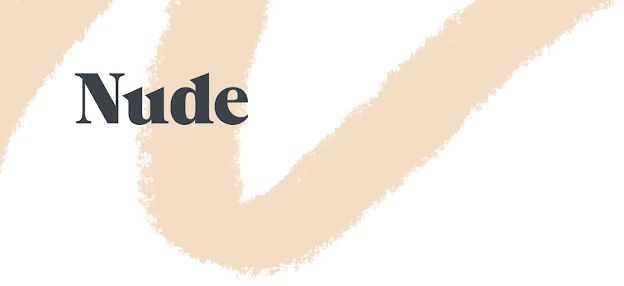 Cancellation Form Nude Finance LimitedWe’re sorry you’re thinking of leaving us…If you’re sure you want to leave, please fill this form out and email a copy of it to hey@getnude.com. You have a right to cancel your account if you change your mind within the first 30 days of opening it.Your nameYour addressYour National Insurance numberI hereby exercise my right to cancel my account. I request the return of any money I am due under the customer agreement and undertake to pay or repay any sums to which I am not entitled.SignedDate1